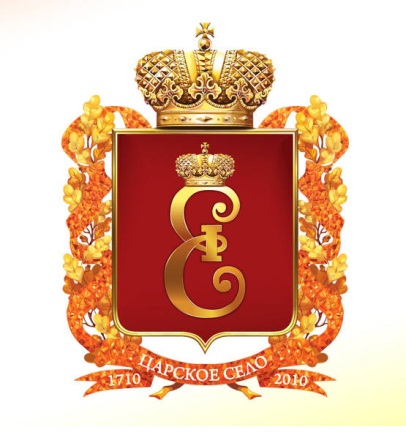 Государственное автономное образовательное учреждение высшего образования Ленинградской области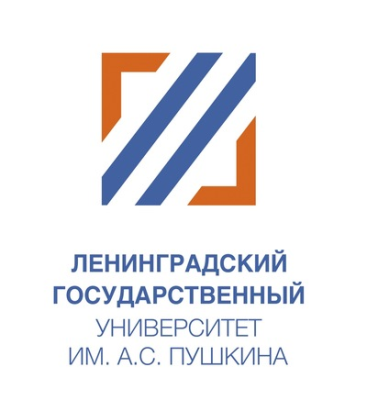 ФАКУЛЬТЕТ ИНОСТРАННЫХ ЯЗЫКОВприглашает принять участие в работеIII – й Всероссийской студенческой научно-практической конференции «Актуальные исследования языка и культуры: теоретические и прикладные аспекты»  9-10 апреля 2020 годаОсновные направления работы конференции:общее и сопоставительное языкознание;теория фонетики и грамматики;история языка;актуальные вопросы лексикологии, фразеологии и лексикографии;семантика и прагматика единиц языка и речи;теория текста и дискурса; язык и социум;языки в поликультурном пространстве;проблемы межкультурной коммуникации в современном мире;теоретические и практические аспекты перевода;психолингвистика и когнитивная лингвистика;методика преподавания языков и культур.Рабочий язык конференции: русский, английский.По итогам конференции будет выпущен сборник материалов в электронном виде.Заявку на участие (ФамилияИО_заявка) и текст статьи (ФамилияИО_статья) присылать одним письмом в двух вложенных файлах до 20.03.2020 по адресу konf_inyaz@lengu.ru Требования к оформлению статьи:1)	текст статьи — в формате: doc. (текстовый редактор Microsoft Office Word) или .RTF, шрифт Arial, кегль 14, межстрочный интервал 1,5; абзацный отступ — 1,25 см.; выравнивание по ширине без переносов и нумерации страниц; поля – 2 см;2)	Фамилия И.О. автора — кегль 14, жирный, (пример: Иванов И.И.), выравнивание по правому краю;3)	Ученая степень, звание, должность, фамилия и.о. научного руководителя — кегль 14, жирный, курсив (пример: Научный руководитель: к. филол. н., доц. Петров В. В.), выравнивание по правому краю;4)	город, вуз — кегль 14, курсив (пример: г. Санкт-Петербург, Ленинградский государственный университет имени А.С. Пушкина); выравнивание по правому краю;5)	название работы — кегль 14, жирный, все заглавные (пример: ЭВФЕМИЗМЫ В СОВРЕМЕННОМ АНГЛИЙСКОМ ЯЗЫКЕ); выравнивание по середине;6) Статья должна иметь аннотацию на русском языке (не менее 500 знаков). Отдельными абзацами должны быть выделены актуальность исследуемой проблемы, материал и методика исследуемой проблемы, результаты исследования и их обсуждение, заключение.7)	Ссылки на источники оформляются в тексте как отсылки к затекстовым ссылкам следующим образом: [Фамилия автора, год выхода издания, двоеточие, номер страницы] (пример:  [Бахтин 1988: 18]). 8)	Список литературы помещается через 2 интервала после текста, в алфавитном порядке без автоматической нумерации списка, кегль 14. Описание источника оформляется в соответствии с требованиями ГОСТ 7.0.5-2008 для затекстовых ссылок (Пример: Бахтин М. М. Формальный метод в литературоведении: критическое введение в социальную поэтику. М.: Лабиринт, 2003. 192 с.)9) Объем работы – до 5 страниц, включая список литературы. Оргкомитет конференции оставляет за собой право отклонить заявку и материалы при их несоответствии профилю конференции, нарушении сроков или требований к оформлению.Участие в конференции – бесплатное. Проезд и проживание иногородних участников за счет направляющей стороны. Адрес: 196605, Санкт-Петербург, г. Пушкин, Петербургское шоссе, д.10. Дополнительную информацию о работе конференции Вы можете получить по телефону: 8 (812) 466 56 75, e-mail: konf_inyaz@lengu.ru Контактное лицо:  Денисова Елена Александровна, к.фил.н., доцент кафедры английской филологии.Форма заявки (прикрепляется к письму в отдельном файле):Заявкана участие в конференции«Актуальные исследования языка и культуры: теоретические и прикладные аспекты», Санкт-Петербург, г. Пушкин9-10 апреля 2020 года1.Фамилия, имя, отчество 2.Город3.Полное наименование образовательной организации (точное официальное название)4.Год (курс) и уровень обучения, (бакалавриат / магистратура /
аспирантура) 5.Научный руководитель (ФИО, ученая степень, звание, должность)6.Тема доклада 7.Форма участия (выбрать один вариант):- очная (традиционный доклад + публикация)- очная (стендовый доклад + публикация) - заочная (публикация)8.Необходимые технические средства для демонстрации материалов (при очном участии)9.E-mail10.Контактный телефон